Der neue PEUGEOT 3008 GT HYBRID4*: Spitzenklasse bei den CO₂-Emissionswerten für Plug-In HybrideKraftstoffverbrauch in l/100 km: 1,4*; CO2-Emissionen in g/km: bis zu 32*; Stromverbrauch: bis zu 17,4 kWh/100 km (kombiniert)*Beliebtes SUV neu als Plug-In Hybrid mit 220 kW (300 PS)* und AllradantriebGeringer Verbrauch und niedrige AbgaswerteLeistungsstärkstes Serienfahrzeug der LöwenmarkeAb Herbst 2019 in Deutschland bestellbar
Köln, den 29.08.2019. Der neue PEUGEOT 3008 GT HYBRID4* liefert eine Leistung von 220 kW (300 PS)* und mit die besten CO₂-Emissionswerte auf dem Markt für Plug-In Hybride. Denn die neue Modellvariante weist nach dem aktuellen WLTP-Verfahren einen Wert von 29 g1 CO₂/km auf und besitzt im reinen Elektromodus eine Reichweite von 59 km1. Bereits im Herbst 2019 ist der neue PEUGEOT 3008 GT HYBRID4* in Deutschland bestellbar.Steffen Raschig, Geschäftsführer PEUGEOT Deutschland: „Unser neuer PEUGEOT 3008 GT HYBRID4* zeigt, wie Fahrspaß und Umweltbewusstsein ineinandergreifen. Denn unser neues SUV verbindet eine herausragende Leistung mit niedrigen Emissions- und Verbrauchswerten. Diese Elemente miteinander zu kombinieren, ist unser Anspruch bei PEUGEOT.“Leistungsstärkstes Serienfahrzeug der LöwenmarkeMit mehr als 700.000 verkauften Fahrzeugen seit seiner Einführung im Jahr 2016 setzt sich die Erfolgsgeschichte des PEUGEOT 3008 nun mit dem neuen PEUGEOT 3008 GT HYBRID4* fort. Das Kompakt-SUV fährt mit Allradantrieb und erreicht bis zu 220 kW (300 PS)*, wodurch das SUV das leistungsstärkste Serienfahrzeug der Löwenmarke ist. Im Allradantrieb startet das neue Modell in 5,9 Sekunden von 0 auf 100 km/h.Erzielt wird diese Leistung durch die Kombination eines 147 kW (200 PS)* starken 1.6 l PureTech-Benzinmotors mit zwei Elektromotoren*. Der vordere Elektromotor ist an das neue Acht-Stufen-Automatikgetriebe e-EAT8 gekoppelt und erzielt eine Leistung von 81 kW (110 PS)*. Der zweite Elektromotor ist mit dem hinteren Antriebstrang verbunden und sorgt für eine Leistung von 83 kW (112 PS)*.Schnelle Ladung und geringe EmissionswerteNach WLTP beträgt die Batteriekapazität 13,2 kWh für eine rein elektrische Reichweite von 59 Kilometern1. Das Laden der Batterie funktioniert schnell und einfach: An einer Wallbox zum Beispiel ist das Fahrzeug per Schnellladung in drei Stunden und 30 Minuten2 vollgeladen.Der PEUGEOT 3008 HYBRID4* bietet eine hohe Leistung und Allradantrieb bei den besten CO2-Emissionswerten auf dem Markt: 29 g CO21 pro Kilometer nach WLTP.Die vollen Qualitäten eines SUVsDer Allradantrieb des PEUGEOT 3008 GT HYBRID4* sorgt sowohl auf der Straße als auch in schwierigem Gelände für mehr Traktion. Egal ob auf nassen, schlammigen, verschneiten oder kurvigen Straßen, die Kraft wird gleichmäßig auf alle vier Räder des Fahrzeugs verteilt.Die Kombination aus EMP2-Plattform (Efficient Modular Platform) und neuer Mehrlenker-Hinterachse bringt ein hohes Maß an Komfort bei gleichzeitig großem Fahrspaß. Trotz des zusätzlichen Elektromotors auf der Hinterachse bleibt das Kofferraumvolumen über dem Ladeboden im Vergleich zum PEUGEOT 3008 mit einem Verbrennungsmotor unverändert.Exklusiv als GT erhältlichDer HYBRID4-Motor ist ausschließlich in Verbindung mit dem höchsten Ausstattungsniveau GT erhältlich. Daher besitzt der neue PEUGEOT 3008 GT HYBRID4* im Innenraum hochwertige Details wie die exklusiven Polster aus Alcantara oder Kunstleder „Greval“ in Grau und Dekoreinlagen, optional zum Beispiel aus echtem Eichenholz in „Grey Oak“.Vom neuen PEUGEOT 508 übernimmt der neue Plug-In Hybrid diverse Fahrerassistenzsysteme wie den Automatischen Geschwindigkeitsregler ACC mit STOP & GO-Funktion inkl. Spurpositionierungsassistent und Active Safety Brake Plus.Plug-In Hybrid mit Zweiradantrieb folgt Anfang 2020Einige Monate nach seiner Einführung wird das HYBRID4-Modell um eine Version mit Zweiradantrieb und 165 kW (225 PS)* ergänzt. Dieser PEUGEOT 3008 HYBRID* besitzt einen 133 kW (180 PS)* starken 1.6 l PureTech-Motor sowie einen Elektromotor mit 81 kW (110 PS)*, der an das e-EAT8 gekoppelt ist.2 11-kW-Ladestation/-Wallbox mit optionalem 1-phasigem 7,4-kW- On-Board-Charger. *Kraftstoffverbrauch in l/100 km kombiniert für PEUGEOT 3008 HYBRID4 mit 1.6 l PureTech 200 (147 kW) und zwei Elektromotoren mit 112/110 PS (81/83 kW): bis zu 1,41
CO2-Emissionen in g/km kombiniert: bis zu 321; Stromverbrauch: bis zu 17,4 kWh/100 km1Kraftstoffverbrauch in l/100 km kombiniert für PEUGEOT 3008 HYBRID mit 1.6 l PureTech 180 (133 kW) und Elektromotor 110 PS (81 kW): bis zu 2,21
CO2-Emissionen in g/km kombiniert: bis zu 491; Stromverbrauch: bis zu 17,4 kWh/100 km11Die Kraftstoff- bzw. Energieverbrauch und CO2-Emissionswerte wurden nach der neu eingeführten „Worldwide harmonized Light vehicles Test Procedure“ (WLTP) ermittelt und werden zu Vergleichszwecken auch zurückgerechnet nach dem früheren NEFZ-Standard ausgewiesen. Aufgrund der realistischeren Prüfbedingungen fallen WLTP-Werte häufig höher aus als die nach NEFZ gemessenen Werte. Technische Daten HYBRID 225 e-EAT8 und HYBRID4 300 e-EAT8 vorbehaltlich der abschließenden Homologation. Bitte beachten Sie, dass für die Bemessung von Steuern und ggf. anderen fahrzeugbezogenen Abgaben seit dem 1. September 2018 die nach WLTP ermittelten Werte als Berechnungsgrundlage herangezogen werden. Der Stromverbrauch und die Reichweite werden ausschließlich nach WLTP ausgewiesen und beziehen sich auf die ersten 100 Kilometer in Verbindung mit einer vollen Ladung der Batterie. Die angegebenen Reichweiten und Werte stellen einen Durchschnittswert der jeweiligen Modellreihe dar. Sie können unter Alltagsbedingungen abweichen und sind von verschiedenen Faktoren abhängig, z.B. Ausstattung, gewählten Optionen, Bereifung, Außentemperatur, persönliche Fahrweise oder Streckenbeschaffenheit. Weitere Informationen zum offiziellen Kraftstoff- bzw. Energieverbrauch und den offiziellen spezifischen CO2-Emissionen neuer Personenkraftwagen können dem "Leitfaden über den Kraftstoffverbrauch, die CO2-Emissionen und den Stromverbrauch neuer Personenkraftwagen" entnommen werden, der an allen Verkaufsstellen kostenlos erhältlich ist oder über www.dat.de unentgeltlich erhältlich ist. Die Angaben wurden gemäß vorgeschriebenem Messverfahren in der jeweils aktuell geltenden Fassung ermittelt. Weitere Informationen zu den CO2-Effizienzklassen einschließlich der grafischen Darstellungen finden Sie hier: https://www.peugeot.de/energieeffizienzklassen.html.Angaben gemäß den amtlichen Messverfahren.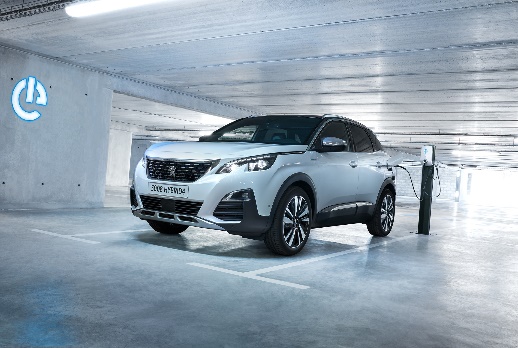 